Informacja o wyjaśnieniach treści SWZ	Zamawiający – Gmina Wiskitki – informuje, że w postępowaniu pn.: „Przebudowa gminnej drogi wewnętrznej – ul. Armii Krajowej w miejscowości Wiskitki” wpłynął wniosek o wyjaśnienie treści SWZ, na który Zamawiający działając na podstawie art. 284 ust. 2 ustawy Prawo zamówień publicznych udziela odpowiedzi:Pytanie nr 1: Proszę o przesłanie lokalizacji drenażu francuskiego oraz studzienek rewizyjnych.Odpowiedź na pytanie nr 1: Zamawiający informuje, że drenaż francuski oraz studzienki rewizyjne znajdować się będą pod chodnikiem. Pytanie nr 2: Proszę o podanie parametrów geosiatki.Odpowiedź na pytanie nr 2: Zamawiający informuje, że dopuści do użycia geosiatkę przeciwspękaniową – odporną na pełzanie i wysoką temperaturę przekraczającą 200 oC, wytrzymałość na rozciąganie 50 – 200 kN/m ± 5%.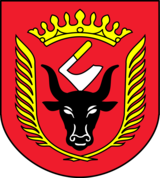 GMINA WISKITKI                                                         Wiskitki, dnia 30 maja 2022 r.IZRK.271.13.2022